 SPECYFIKACJA WARUNKÓW ZAMÓWIENIAna kwotę mniejszą od kwoty określonej na podstawie art. 3 ustawy z dnia 11 września 2019 r. - Prawo zamówień publicznych (t.j. Dz.U. z 2023 r. poz. 1605 z poźn. zm.)Zamawiający: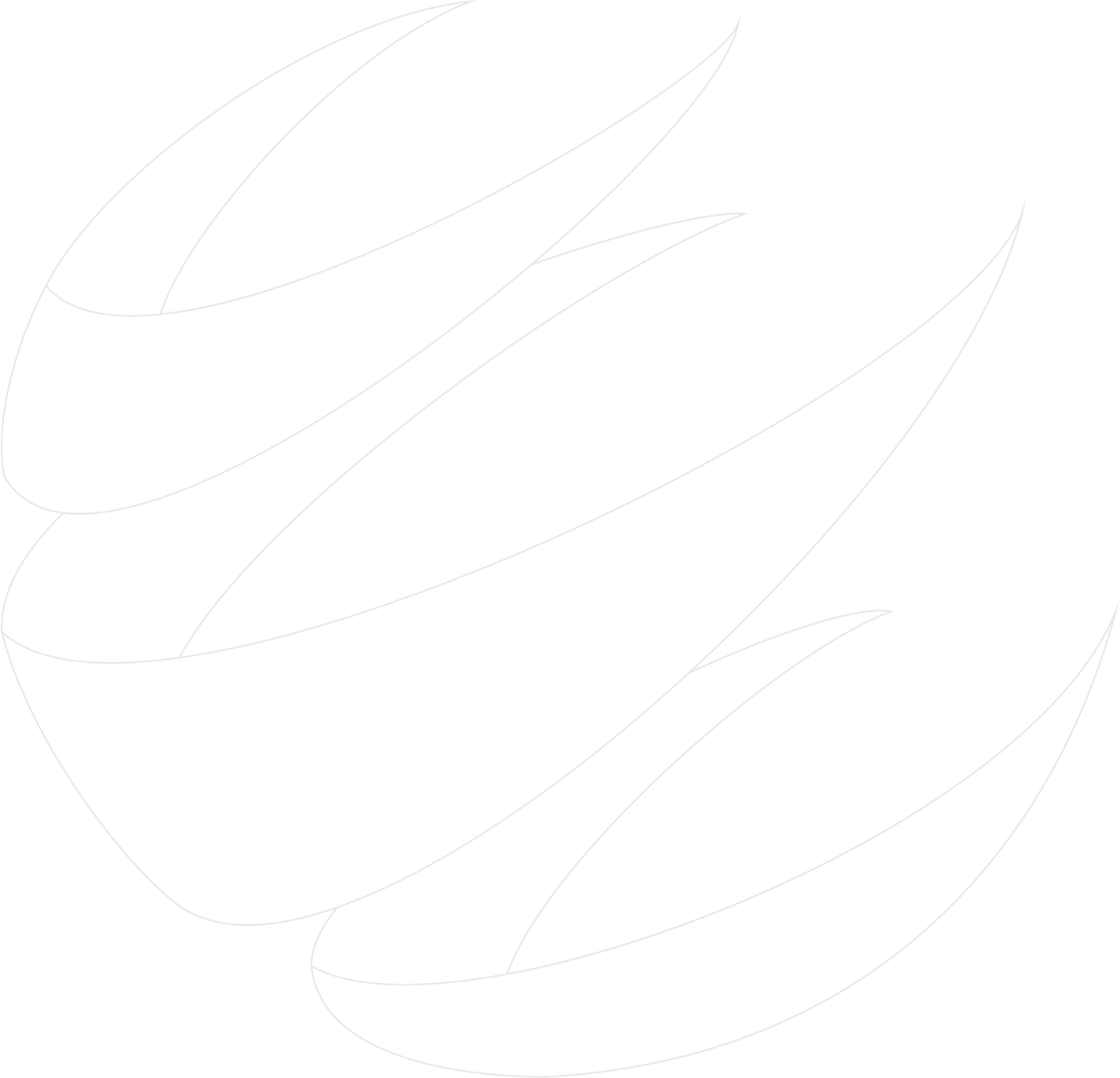 	Gmina Miasto Raciąż 	Pl. A. Mickiewicza 17	09-140 RaciążNazwa zamówienia:Ubezpieczenie mienia i odpowiedzialności cywilnej Gminy Miasto RaciążPostępowanie o udzielenie zamówienia publicznego - dalej zwane „postępowaniem” - prowadzonego zgodnie z przepisami ustawy z dnia 11 września 2019 r. prawo zamówień publicznych (t.j. Dz.U. z 2023 r. poz. 1605 z poźn. zm.) - dalej zwanej „Ustawą”Zatwierdził: Mariusz Jerzy Godlewski – Burmistrz Miasta RaciążNr postępowania: KS.271.2.5.2024SPIS TREŚCI:Nazwa i adres zamawiającego.Podstawa prawna opracowania SWZ.Tryb udzielenia zamówienia.Środki komunikacji elektronicznej.Osoby uprawnione do porozumiewania się z wykonawcami.Opis przedmiotu zamówienia.Oferty częściowe, oferty wariantowe, oferty równoważne, aukcja elektroniczna, dynamiczny system zakupów, umowa ramowa, zaliczki, waluta wzajemnych rozliczeń, zakład pracy chronionej, zatrudnienie osób wskazanych w art. 95 Ustawy.Informacja dotycząca udziału podwykonawców.Termin realizacji zamówienia oraz forma wystawienia umów ubezpieczenia.Podstawy wykluczenia, warunki udziału w postępowaniu.Informacja o podmiotowych środkach dowodowych w celu potwierdzenia braku podstaw wykluczenia i spełnienia warunków udziału w postępowaniu, pełnomocnictwa.Udzielanie wyjaśnień dotyczących SWZ.Opis sposobu przygotowania ofert.Opis sposobu obliczenia ceny.Wymagania dotyczące wadium.Sposób oraz termin składania i otwarcia ofert.Okres związania ofertą.Czynności wykonywane po otwarciu i ocenie ofert, oczywiste omyłki oraz przesłanki odrzucenia oferty.Opis kryteriów oceny ofert wraz z podaniem znaczenia tych kryteriów.Formalności jakie powinny zostać dopełnione po wyborze oferty w celu zawarcia umowy.Wymagania dotyczące zabezpieczenia należytego wykonania umowy.Unieważnienie postępowania o udzielenie zamówienia publicznego.Możliwość i warunki dokonania zmian zawartej umowy oraz odstąpienie od umowy.Pouczenie o środkach ochrony prawnej przysługujących wykonawcy w toku postępowania o udzielenie zamówienia.Klauzula informacyjna o przetwarzaniu danych osobowych zgodnie z art. 13 RODO dotycząca przetwarzania danych związanych z postępowaniem o udzielenie zamówienia publicznego.Wykaz załączników.Nazwa i adres zamawiającegoNazwa i adres Zamawiającego: Gmina Miasto RaciążPl. A. Mickiewicza 1709-140 Raciążtel.: +48 23 683-48-50Godziny urzędowania:Od poniedziałku do piątku od 7:30 do 15:30bip: https://bip.miastoraciaz.pl/ Adres strony internetowej prowadzonego postępowania:https://platformazakupowa.pl/pn/raciazhttps://platformazakupowa.pl/transakcja/914063 Na ww. stronie udostępniane będą zmiany i wyjaśnienia treści SWZ oraz inne dokumenty zamówienia bezpośrednio związane postępowaniem o udzielenie zamówienia.  1.2	Obsługę brokerską zamawiające prowadzi broker ubezpieczeniowy  Eurobrokers Sp. z o.o., 85 - 110 Bydgoszcz, ul. Mostowa 2, działająca przez Przedstawicielstwo w Mławie, 06 – 500 Mława, ul. Żwirki 26, tel. (023) 655-25-90. Eurobrokers sp. z o.o..Podstawa prawna opracowania SWZUstawa z dnia 11 września 2019 r. - Prawo zamówień publicznych (t.j. Dz.U. z 2023 r. poz. 1605 z poźn. zm.) zwana dalej ustawą;Rozporządzenie Ministra Rozwoju, Pracy i Technologii z dnia 23 grudnia 2020 r. w sprawie podmiotowych środków dowodowych oraz innych dokumentów lub oświadczeń, jakich może żądać zamawiający od wykonawcy (Dz. U. 2020 poz. 2415);Obwieszczenie Prezesa Urzędu Zamówień Publicznych z dnia 6 grudnia 2023 r. w sprawie aktualnych progów unijnych, ich równowartości w złotych, równowartości w złotych kwot wyrażonych w euro oraz średniego kursu złotego w stosunku do euro stanowiącego podstawę przeliczania wartości zamówień publicznych lub konkursów (M.P. 2023 poz. 1344),Ustawa z dnia 23 kwietnia 1964 r. – Kodeks cywilny (t.j. Dz.U. 2023 poz. 1610 z późn. zm.).Tryb udzielenia zamówieniaPostępowanie prowadzone będzie w trybie podstawowym bez przeprowadzania negocjacji, na podstawie art. 275 pkt 1 ustawy z dnia 11 września 2019 r. prawo zamówień publicznych (t.j. Dz.U. z 2023 r. poz. 1605 z poźn. zm.).Środki komunikacji elektronicznejPostępowanie prowadzone jest w języku polskim, za pośrednictwem platformazakupowa.pl pod adresem: https://platformazakupowa.pl/pn/raciaz W celu skrócenia czasu udzielenia odpowiedzi na pytania komunikacja między zamawiającym a wykonawcami w zakresie: przesyłania Zamawiającemu pytań do treści SWZ; przesyłania odpowiedzi na wezwanie Zamawiającego do złożenia podmiotowych środków dowodowych; przesyłania odpowiedzi na wezwanie Zamawiającego do złożenia/poprawienia/uzupełnienia oświadczenia, o którym mowa w art. 125 ust. 1, podmiotowych środków dowodowych, innych dokumentów lub oświadczeń składanych w postępowaniu; przesyłania odpowiedzi na wezwanie Zamawiającego do złożenia wyjaśnień dotyczących treści oświadczenia, o którym mowa w art. 125 ust. 1 lub złożonych podmiotowych środków dowodowych lub innych dokumentów lub oświadczeń składanych w postępowaniu;przesyłania odpowiedzi na wezwanie Zamawiającego do złożenia wyjaśnień dot. treści przedmiotowych środków dowodowych; przesłania odpowiedzi na inne wezwania Zamawiającego wynikające z ustawy - Prawo zamówień publicznych; przesyłania wniosków, informacji, oświadczeń Wykonawcy; przesyłania odwołania/inneodbywa się za pośrednictwem platformazakupowa.pl i formularza „Wyślij wiadomość do zamawiającego”. Za datę przekazania (wpływu) oświadczeń, wniosków, zawiadomień oraz informacji przyjmuje się datę ich przesłania za pośrednictwem platformazakupowa.pl poprzez kliknięcie przycisku „Wyślij wiadomość do zamawiającego” po których pojawi się komunikat, że wiadomość została wysłana do zamawiającego. Wykonawca jako podmiot profesjonalny ma obowiązek sprawdzania komunikatów i wiadomości bezpośrednio na platformazakupowa.pl przesłanych przez zamawiającego, gdyż system powiadomień może ulec awarii lub powiadomienie może trafić do folderu SPAM. Zamawiający, zgodnie z § 11 ust. 2 ROZPORZĄDZENIA PREZESA RADY MINISTRÓW z dnia 30 grudnia 2020 r. w sprawie sposobu sporządzania i przekazywania informacji oraz wymagań technicznych dla dokumentów elektronicznych oraz środków komunikacji elektronicznej w postępowaniu o udzielenie zamówienia publicznego lub konkursie zamieszcza wymagania dotyczące specyfikacji połączenia, formatu przesyłanych danych oraz szyfrowania i oznaczania czasu przekazania i odbioru danych za pośrednictwem platformazakupowa.pl, tj.: stały dostęp do sieci Internet o gwarantowanej przepustowości nie mniejszej niż 512 kb/s, komputer klasy PC lub MAC o następującej konfiguracji: pamięć min. 2 GB Ram, procesor Intel IV 2 GHZ lub jego nowsza wersja, jeden z systemów operacyjnych - MS Windows 7, Mac Os x 10 4, Linux, lub ich nowsze wersje, zainstalowana dowolna przeglądarka internetowa, w przypadku Internet Explorer, włączona obsługa JavaScript, zainstalowany program Adobe Acrobat Reader lub inny obsługujący format plików .pdf, Szyfrowanie na platformazakupowa.pl odbywa się za pomocą protokołu TLS 1.3., Oznaczenie czasu odbioru danych przez platformę zakupową stanowi datę oraz dokładny czas (hh:mm:ss) generowany wg. czasu lokalnego serwera synchronizowanego z zegarem Głównego Urzędu Miar. Wykonawca, przystępując do niniejszego postępowania o udzielenie zamówienia publicznego:akceptuje warunki korzystania z platformazakupowa.pl określone w Regulaminie zamieszczonym na stronie internetowej pod linkiem (https://platformazakupowa.pl/strona/1-regulamin) w zakładce „Regulamin" oraz uznaje go za wiążący, zapoznał i stosuje się do Instrukcji składania ofert/wniosków dostępnej pod linkiem: (https://drive.google.com/file/d/1Kd1DttbBeiNWt4q4slS4t76lZVKPbkyD/view)Zamawiający nie ponosi odpowiedzialności za złożenie oferty w sposób niezgodny z Instrukcją korzystania z platformazakupowa.pl, w szczególności za sytuację, gdy zamawiający zapozna się z treścią oferty przed upływem terminu składania ofert (np. złożenie oferty w zakładce „Wyślij wiadomość do zamawiającego”). Taka oferta zostanie uznana przez Zamawiającego za ofertę handlową i nie będzie brana pod uwagę w przedmiotowym postępowaniu ponieważ nie został spełniony obowiązek narzucony w art. 221 Ustawy Prawo Zamówień Publicznych. Zamawiający informuje, że instrukcje korzystania z platformazakupowa.pl dotyczące w szczególności logowania, składania wniosków o wyjaśnienie treści SWZ, składania ofert oraz innych czynności podejmowanych w niniejszym postępowaniu przy użyciu platformazakupowa.pl znajdują się w zakładce „Instrukcje dla Wykonawców" na stronie internetowej pod adresem: https://platformazakupowa.pl/strona/45-instrukcje  Osoby uprawnione do porozumiewania się z wykonawcami.Osoba uprawniona do kontaktu z wykonawcami:Ze strony zamawiającego: Gabriela Skoniecznaze strony brokera:Marek Ludwiczak reprezentujący działającą z pełnomocnictwa Zamawiającego firmę: Eurobrokers Sp. z o.o.Przedstawicielstwo w Mławie        Kontakt poprzez Platformę prowadzonego postępowania.Opis przedmiotu zamówienia.Przedmiotem zamówienia jest ubezpieczenie mienia i odpowiedzialności Zamawiającego oraz jego jednostek organizacyjnych w zakresie:Część nr I: Ubezpieczenia mienia od wszystkich ryzyk.Ubezpieczenia sprzętu elektronicznego od wszystkich ryzyk.Ubezpieczenia odpowiedzialności cywilnej.Ubezpieczenia następstw nieszczęśliwych wypadków.Część nr II: Ubezpieczenia komunikacyjne (OC, NNW, AC/KR, ASS).Oznaczenie przedmiotu zamówienia wg Wspólnego Słownika Zamówień (CPV) Cześć nr I: główny przedmiot: 	66510000-8przedmioty dodatkowe: 	66515000-3, 66515100-4, 66515200-5, 66515400-7, 66516000-0, 66516400-4, 66512100-3Cześć nr II: główny przedmiot: 	66510000-8przedmioty dodatkowe: 	66516000-0, 66516100-1, 66514110-0, 66512100-3Szczegółowy opis przedmiotu zamówienia zawarty jest w Załącznikach Nr 7 i 8 do SWZ – Opis przedmiotu zamówienia i wykazy ubezpieczanego mienia.Zamawiający informuje, że załączniki nr 7 i 8 do SWZ zawierają informacje o charakterze poufnym. W związku z powyższym na podstawie art. 18 ust. 4 w związku z art. 96 ust. 1 oraz art. 280 ust. 3 ustawy PZP Zamawiający udostępni w/w załączniki tym Wykonawcom, którzy bezpośrednio zwrócą sią ze stosownym wnioskiem o ich udostępnienie zgodnie 
z wzorem wniosku stanowiącym załącznik nr 6 do SWZ. Wykonawca zobowiązany jest przesłać wniosek o udostępnienie informacji poufnych w sposób opisany w punkcie dotyczącym komunikacji między Zamawiającym a Wykonawcami.Wykonawca winien wysłać wniosek o udostępnienie informacji poufnych nie później niż na trzy dni przed terminem składania ofert. Wyżej wymienione załączniki zostaną przesłane wykonawcy niezwłocznie na adres mailowy podany we wniosku o udostępnienie informacji poufnych (załącznik nr 6 do SWZ).Informacje poufne zawarte w załącznikach 7 i 8 udostępniane będą wyłącznie podmiotom prowadzącym działalność ubezpieczeniową w świetle przepisów Ustawy z dnia 11 września 2015 r. o działalności ubezpieczeniowej i reasekuracyjnej (t.j. Dz.U. z 2023 r. poz. 656 z późn. zm.) - zwana dalej „ustawą o działalności ubezpieczeniowej i reasekuracyjnej”.Otrzymane przez Wykonawców w ten sposób informacje nie mogą być udostępniane innym osobom lub podmiotom i mogą służyć wyłącznie przygotowaniu oferty przez podmioty uprawione do wykonywania działalności ubezpieczeniowej.Zamawiający zobowiązuję Wykonawców do dołożenia starań w celu zabezpieczenia informacji przed ich utratą, zniekształceniem oraz dostępem nieupoważnionych osób trzecich.Zamawiający zobowiązuje Wykonawców do zachowania poufnego charakteru wszystkich otrzymanych dokumentów i informacji uzyskanych w związku z prowadzeniem niniejszego postępowania zgodnie z zasadą określoną w ustawie 
o działalności ubezpieczeniowej i reasekuracyjnej.Oferty częściowe, oferty wariantowe, oferty równoważne, aukcja elektroniczna, dynamiczny system zakupów, umowa ramowa, zaliczki, waluta wzajemnych rozliczeń, zakład pracy chronionej, zatrudnienie osób wskazanych w art. 95 UstawyZamawiający dopuszcza złożenie ofert częściowych opisanych w ramach części nr I i części nr II.Oferta winna obejmować wykonanie całości zakresu opisanego w części nr I lub części nr II lub obu części.    Część nr I obejmuje:Ubezpieczenia mienia od wszystkich ryzyk,Ubezpieczenia sprzętu elektronicznego od wszystkich ryzyk,Ubezpieczenia odpowiedzialności cywilnej,Ubezpieczenie następstw nieszczęśliwych wypadków.Część nr II obejmuje:Ubezpieczenia komunikacyjne (OC, NNW, AC/KR, ASS).Szczegółowy zakres poszczególnych części zamówienia został opisany w załączniku nr 7 niniejszej SWZ.Zamawiający nie dopuszcza składania ofert wariantowych.Zamawiający nie dopuszcza możliwości złożenia oferty równoważnej.Zamawiający nie przewiduje przeprowadzenia aukcji elektronicznej.Zamawiający nie zamierza ustanowić dynamicznego systemu zakupów.Zamawiający nie przewiduje zawarcia umowy ramowej. Zamawiający nie przewiduje udzielania zaliczek na poczet wykonania zamówienia.Rozliczenia pomiędzy Zamawiającym a Wykonawcą będą następowały w złotych polskich. W odniesieniu do art. 94 Ustawy Pzp Zamawiający nie zastrzega, że o udzielenie zamówienia mogą ubiegać się wyłącznie wykonawcy mający status zakładu pracy chronionej, spółdzielnie socjalne oraz inni wykonawcy, których głównym celem lub głównym celem działalności ich wyodrębnionych organizacyjnie jednostek, które będą realizowały zamówienie, jest społeczna i zawodowa integracja osób społecznie marginalizowanych. Zamawiający nie przewiduje udzielania zamówienia polegającego na powtórzeniu podobnych  usług na zasadach określonych w art. 214 ust. 1 pkt 7 Ustawy.W związku z art. 95 ustawy PZP zamawiający wymaga zatrudnienia na podstawie umowy o pracę osób wykonujących prace biurowe polegające na ocenie ryzyka ubezpieczeniowego. Szczegółowe informacje zawarto w załączniku nr 5.1 i 5.2 do SWZ.Informacja dotycząca udziału podwykonawcówZamawiający dopuszcza udział podwykonawców w realizacji niniejszego przedmiotu zamówienia, z wyłączeniem udzielania ochrony ubezpieczeniowej. Zamawiający zastrzega obowiązek osobistego wykonania przez Wykonawcę kluczowych części zamówienia tj. czynności ubezpieczeniowych zgodnie z ustawą z dnia 11 września 2015 r. o działalności ubezpieczeniowej i reasekuracyjnej. Wykonawca nie może powierzyć innym podmiotom: Czynności polegających na zawieraniu umów ubezpieczenia, umów gwarancji ubezpieczeniowych lub zlecaniu ich zawierania uprawnionym pośrednikom ubezpieczeniowym w rozumieniu ustawy o dystrybucji ubezpieczeń, a także wykonywanie tych umów (zgodnie z art. 4 ust. 7 pkt. 1 ustawy o działalności ubezpieczeniowej i reasekuracyjnej) – wykonawca może powierzyć wskazane czynności uprawnionym podmiotom wykonującym czynności agencyjne dla tego wykonawcy;Czynności polegających na ustalaniu składek i prowizji należnych z tytułu umów ubezpieczenia, umów gwarancji ubezpieczeniowych, umów reasekuracji (zgodnie z art. 4 ust. 7 pkt. 4 ustawy o działalności ubezpieczeniowej i reasekuracyjnej);Czynności polegających na ustanawianiu, w drodze czynności cywilnoprawnych, zabezpieczeń rzeczowych lub osobistych, jeżeli są one bezpośrednio związane 
z zawieraniem umów ubezpieczenia, umów gwarancji ubezpieczeniowych, umów reasekuracji (zgodnie z art. 4 ust. 7 pkt. 5 ustawy o działalności ubezpieczeniowej 
i reasekuracyjnej).Zamawiający żąda wskazania przez wykonawcę części zamówienia, których wykonanie zamierza powierzyć podwykonawcom i podania przez wykonawcę firm podwykonawców, jeśli są znane na etapie składania oferty.Wskazanie konkretnego rodzaju/zakresu zamówienia, które mają być przekazane podwykonawcom nie wywołuje jednak skutku w postaci obowiązku powierzenia ich wykonania podwykonawcom - Wykonawca ma prawo wykonać je samodzielnie.Jeżeli zamawiający stwierdzi, że wobec danego podwykonawcy zachodzą podstawy wykluczenia, wykonawca obowiązany jest zastąpić tego podwykonawcę lub zrezygnować 
z powierzenia wykonania części zamówienia podwykonawcy.Powierzenie wykonania części zamówienia podwykonawcom nie zwalnia wykonawcy 
z odpowiedzialności za należyte wykonanie tego zamówienia.Termin realizacji zamówienia oraz forma wystawienia umów ubezpieczeniaWymagany termin realizacji zamówienia wynosi: Część nr I: 36 miesięcy tj.: od 15.05.2024 r. do 14.05.2027 r.Polisy zostaną wystawione na okres ubezpieczenia: - dla ubezpieczeń majątkowych: od 15.05.2024 r. do 14.05.2027 r. (trzy okresy roczne),Część nr II: 36 miesięcy tj.: od 15.05.2024 r. do 14.05.2027 r.- dla ubezpieczeń komunikacyjnych trzy okresy liczone indywidualnie dla danego pojazdu 
i ryzyka. Okres ubezpieczenia poszczególnych pojazdów został wskazany w załączniku zawierającym wykaz pojazdów (załącznik 8.1D, 8.3D). Wyrównanie okresów ubezpieczenia nastąpi w pierwszym okresie ubezpieczenia. Podstawy wykluczenia, warunki udziału w postępowaniuUdzielenie zamówienia mogą ubiegać się wykonawcy, którzy:nie podlegają wykluczeniu;spełniają warunki udziału w postępowaniu.Zamawiający wykluczy z postępowania o udzielenie zamówienia, na podstawie art. 108 ust. 1 Ustawy,  wykonawcę:będącego osobą fizyczną, którego prawomocnie skazano za przestępstwo: udziału w zorganizowanej grupie przestępczej albo związku mającym na celu popełnienie przestępstwa lub przestępstwa skarbowego, o którym mowa w art. 258 Kodeksu karnego, handlu ludźmi, o którym mowa w art. 189a Kodeksu karnego, o którym mowa w art. 228–230a, art. 250a Kodeksu karnego lub w art. 46 lub art. 48 ustawy z dnia 25 czerwca 2010 r. o sporcie (t.j. Dz. U. z 2022 r. poz. 1599 z późn. zm.) lub w art. 54 ust. 1-4 ustawy z dnia 12 maja 2011 r. o refundacji leków, środków spożywczych specjalnego przeznaczenia żywieniowego oraz wyrobów medycznych (t.j. Dz. U. z 2023 r. poz. 826 z późn. zm.),finansowania przestępstwa o charakterze terrorystycznym, o którym mowa w art. 165a Kodeksu karnego, lub przestępstwo udaremniania lub utrudniania stwierdzenia przestępnego pochodzenia pieniędzy lub ukrywania ich pochodzenia, o którym mowa w art. 299 Kodeksu karnego, o charakterze terrorystycznym, o którym mowa w art. 115 § 20 Kodeksu karnego, lub mające na celu popełnienie tego przestępstwa, powierzenia wykonywania pracy małoletniemu cudzoziemcowi, o którym mowa w art. 9 ust. 2 ustawy z dnia 15 czerwca 2012 r. o skutkach powierzania wykonywania pracy cudzoziemcom przebywającym wbrew przepisom na terytorium Rzeczypospolitej Polskiej (t.j. Dz.U. z 2021 r. poz. 1745), przeciwko obrotowi gospodarczemu, o których mowa w art. 296–307 Kodeksu karnego, przestępstwo oszustwa, o którym mowa w art. 286 Kodeksu karnego, przestępstwo przeciwko wiarygodności dokumentów, o których mowa w art. 270–277d Kodeksu karnego, lub przestępstwo skarbowe, o którym mowa w art. 9 ust. 1 i 3 lub art. 10 ustawy z dnia 15 czerwca 2012 r. 
o skutkach powierzania wykonywania pracy cudzoziemcom przebywającym wbrew przepisom na terytorium Rzeczypospolitej Polskiej – lub za odpowiedni czyn zabroniony określony w przepisach prawa obcego; jeżeli urzędującego członka jego organu zarządzającego lub nadzorczego, wspólnika spółki w spółce jawnej lub partnerskiej albo komplementariusza w spółce komandytowej lub komandytowo-akcyjnej lub prokurenta prawomocnie skazano za przestępstwo, o którym mowa w pkt 1; wobec którego wydano prawomocny wyrok sądu lub ostateczną decyzję administracyjną o zaleganiu z uiszczeniem podatków, opłat lub składek na ubezpieczenie społeczne lub zdrowotne, chyba że wykonawca odpowiednio przed upływem terminu do składania wniosków o dopuszczenie do udziału w postępowaniu albo przed upływem terminu składania ofert dokonał płatności należnych podatków, opłat lub składek na ubezpieczenie społeczne lub zdrowotne wraz z odsetkami lub grzywnami lub zawarł wiążące porozumienie w sprawie spłaty tych należności; wobec którego prawomocnie orzeczono zakaz ubiegania się o zamówienia publiczne; jeżeli zamawiający może stwierdzić, na podstawie wiarygodnych przesłanek, że wykonawca zawarł z innymi wykonawcami porozumienie mające na celu zakłócenie konkurencji, w szczególności jeżeli należąc do tej samej grupy kapitałowej w rozumieniu ustawy z dnia 16 lutego 2007 r. o ochronie konkurencji i konsumentów, złożyli odrębne oferty, oferty częściowe lub wnioski o dopuszczenie do udziału w postępowaniu, chyba że wykażą, że przygotowali te oferty lub wnioski niezależnie od siebie; jeżeli, w przypadkach, o których mowa w art. 85 ust. 1, doszło do zakłócenia konkurencji wynikającego z wcześniejszego zaangażowania tego wykonawcy lub podmiotu, który należy z wykonawcą do tej samej grupy kapitałowej w rozumieniu ustawy z dnia 16 lutego 2007 r. o ochronie konkurencji i konsumentów, chyba, że spowodowane tym zakłócenie konkurencji może być wyeliminowane w inny sposób niż przez wykluczenie wykonawcy z udziału w postępowaniu o udzielenie zamówienia.Z postępowania o udzielenie zamówienia Zamawiający wykluczy także Wykonawcę, 
w okolicznościach wskazanych w art. 109 ust. 1 pkt 4, tj. w stosunku do którego otwarto likwidację, ogłoszono upadłość, którego aktywami zarządza likwidator lub sąd, zawarł układ z wierzycielami, którego działalność gospodarcza jest zawieszona albo znajduje się on w innej tego rodzaju sytuacji wynikającej z podobnej procedury przewidzianej w przepisach miejsca wszczęcia tej procedury.Zamawiający wykluczy z postępowania, na podstawie art. 7 ust. 1 ustawy z dnia 13 kwietnia 2022 r. o szczególnych rozwiązaniach w zakresie przeciwdziałania wspieraniu agresji na Ukrainę oraz służących ochronie bezpieczeństwa narodowego (t.j. Dz. U. z 2023 r. poz. 1497 z późn. zm.):wykonawcę wymienionego w wykazach określonych w rozporządzeniu 765/2006 i rozporządzeniu 269/2014 albo wpisanego na listę na podstawie decyzji w sprawie wpisu na listę rozstrzygającej o zastosowaniu środka, o którym mowa w art. 1 pkt 3 cytowanej wyżej ustawy;wykonawcę, którego beneficjentem rzeczywistym w rozumieniu ustawy z dnia 1 marca 2018 r. o przeciwdziałaniu praniu pieniędzy oraz finansowaniu terroryzmu (t.j. Dz. U. z 2023 r. poz. 1124 z późn. zm.) jest osoba wymieniona w wykazach określonych w rozporządzeniu 765/2006 i rozporządzeniu 269/2014 albo wpisana na listę lub będąca takim beneficjentem rzeczywistym od dnia 24 lutego 2022 r., o ile została wpisana na listę na podstawie decyzji w sprawie wpisu na listę rozstrzygającej o zastosowaniu środka, o którym mowa w art. 1 pkt 3 cytowanej wyżej ustawy;wykonawcę, którego jednostką dominującą w rozumieniu art. 3 ust. 1 pkt 37 ustawy z dnia 29 września 1994 r. o rachunkowości (t.j. Dz. U. z 2023 r. poz. 120 z późn. zm.), jest podmiot wymieniony w wykazach określonych w rozporządzeniu 765/2006 i rozporządzeniu 269/2014 albo wpisany na listę lub będący taką jednostką dominującą od dnia 24 lutego 2022 r., o ile został wpisany na listę na podstawie decyzji w sprawie wpisu na listę rozstrzygającej o zastosowaniu środka, o którym mowa w art. 1 pkt 3 cytowanej wyżej ustawy.Wykonawca nie podlega wykluczeniu w okolicznościach określonych w 10.2. ust. 1), 2) i 5) oraz w 10.3. jeżeli udowodni zamawiającemu, że spełnił łącznie następujące przesłanki:naprawił lub zobowiązał się do naprawienia szkody wyrządzonej przestępstwem, wykroczeniem lub swoim nieprawidłowym postępowaniem, w tym poprzez zadośćuczynienie pieniężne; wyczerpująco wyjaśnił fakty i okoliczności związane z przestępstwem, wykroczeniem lub swoim nieprawidłowym postępowaniem oraz spowodowanymi przez nie szkodami, aktywnie współpracując odpowiednio z właściwymi organami, w tym organami ścigania, lub zamawiającym;podjął konkretne środki techniczne, organizacyjne i kadrowe, odpowiednie dla zapobiegania dalszym przestępstwom, wykroczeniom lub nieprawidłowemu postępowaniu, w szczególności: zerwał wszelkie powiązania z osobami lub podmiotami odpowiedzialnymi za nieprawidłowe postępowanie wykonawcy, zreorganizował personel, wdrożył system sprawozdawczości i kontroli, utworzył struktury audytu wewnętrznego do monitorowania przestrzegania przepisów, wewnętrznych regulacji lub standardów, wprowadził wewnętrzne regulacje dotyczące odpowiedzialności i odszkodowań za nieprzestrzeganie przepisów, wewnętrznych regulacji lub standardów. Zamawiający ocenia, czy podjęte przez wykonawcę czynności, o których mowa powyżej, są wystarczające do wykazania jego rzetelności, uwzględniając wagę i szczególne okoliczności czynu wykonawcy. Jeżeli podjęte przez wykonawcę czynności, o których mowa powyżej, nie są wystarczające do wykazania jego rzetelności, zamawiający wyklucza wykonawcę.Warunki udziału w postępowaniuO udzielenie zamówienia mogą ubiegać się Wykonawcy, którzy  spełniają warunki udziału w postępowaniu, o których mowa w art. 112 ust. 2 ustawy Pzp dotyczące:10.6.1.  Zdolności do występowania w obrocie gospodarczym;Zamawiający nie określa warunku w w/w zakresie10.6.2. 	Uprawnień do prowadzenia określonej działalności gospodarczej lub zawodowej, o ile wynika to z odrębnych przepisów;Zamawiający uzna, że wykonawca spełnia powyższy warunek, jeżeli posiada zezwolenie na wykonywanie działalności ubezpieczeniowej na terenie RP, o którym mowa w art. 7 ust. 1 Ustawy z dnia 11 września 2015 r. o działalności ubezpieczeniowej i reasekuracyjnej, co najmniej w zakresie ryzyk objętych przedmiotem zamówienia.W przypadku wspólnego ubiegania się przez wykonawców o udzielenie zamówienia każdy z wykonawców winien spełniać powyższy warunek, tj. posiadać stosowne zezwolenie na wykonywanie działalności ubezpieczeniowej. Wykonawcy wspólnie występujący udzielenie zamówienia łącznie winni posiadać zezwolenie  na prowadzenie działalności co najmniej w zakresie ryzyk objętych przedmiotem zamówienia.10.6.3.  Sytuacji ekonomicznej lub finansowejZamawiający nie określa warunku w w/w zakresie10.6.4.  Zdolności technicznej lub zawodowej:		Zamawiający nie określa warunku w w/w zakresie		Informacja o podmiotowych środkach dowodowych w celu potwierdzenia braku podstaw wykluczenia i spełnienia warunków udziału w postępowaniu, pełnomocnictwaDo oferty wykonawca dołącza oświadczenie o niepodleganiu wykluczeniu i oświadczenie 
o spełnianiu warunków udziału w postępowaniu. Oświadczenia, stanowią dowód tymczasowo zastępujący wymagane przez zamawiającego podmiotowe środki dowodowe potwierdzające brak podstaw wykluczenia i spełnianie warunków udziału w postępowaniu na dzień składania ofert, o którym mowa w art. 125 ust. 1. Oświadczenie nr 1 stanowi załącznik nr 2 do SWZ, Oświadczenie nr 2 stanowi załącznik nr 3 do SWZ.W przypadku wspólnego ubiegania się o zamówienie przez wykonawców, oświadczenia, 
o których mowa powyżej, składa każdy z wykonawców. Oświadczenia te potwierdzają brak podstaw wykluczenia oraz spełnianie warunków udziału w postępowaniu w zakresie, w jakim każdy z wykonawców wykazuje spełnianie warunków udziału w postępowaniu.Zamawiający wzywa wykonawcę, którego oferta została najwyżej oceniona, do złożenia 
w wyznaczonym terminie, nie krótszym niż 5 dni od dnia wezwania, podmiotowych środków dowodowych, jeżeli wymagał ich złożenia w ogłoszeniu o zamówieniu lub dokumentach zamówienia, aktualnych na dzień złożenia podmiotowych środków dowodowych.W celu potwierdzenia braku podstaw wykluczenia wykonawcy z udziału w postępowaniu 
o udzielenie zamówienia publicznego oraz spełnienia warunków udziału w postępowaniu, na podstawie § 3 i § 10 Rozporządzenia Ministra Rozwoju z dnia 30 grudnia 2020 r. w sprawie podmiotowych środków dowodowych oraz innych dokumentów lub oświadczeń, jakich może żądać zamawiający od wykonawcy (Dz.U. 2020 poz. 2415 - dalej Rozporządzenie w sprawie podmiotowych środków dowodowych), zamawiający żąda: 1) oświadczenia wykonawcy o aktualności informacji zawartych w oświadczeniu, o którym mowa w pkt 11.1. SWZ, w zakresie podstaw wykluczenia z postępowania wskazanych przez zamawiającego - Oświadczenie nr 3 stanowi Załącznik nr 4 do SWZ.Zamawiający może żądać od wykonawców wyjaśnień dotyczących treści oświadczeń, 
o którym mowa w pkt 11.1.1 – 11.1.3 SWZ lub złożonych podmiotowych środków dowodowych lub innych dokumentów lub oświadczeń składanych w postępowaniu.Jeżeli złożone przez wykonawcę oświadczenia, o których mowa w pkt 11.1.1 – 11.1.3 SWZ lub podmiotowe środki dowodowe budzą wątpliwości zamawiającego, może on zwrócić się bezpośrednio do podmiotu, który jest w posiadaniu informacji lub dokumentów istotnych w tym zakresie dla oceny spełniania przez wykonawcę warunków udziału w postępowaniu, kryteriów selekcji lub braku podstaw wykluczenia, o przedstawienie takich informacji lub dokumentów.Wykonawca nie jest zobowiązany do złożenia dokumentów, o których mowa w pkt. 11.5., jeżeli zamawiający może je uzyskać za pomocą bezpłatnych i ogólnodostępnych baz danych, o ile wykonawca wskazał dane umożliwiające dostęp do tych dokumentów. Jeżeli w imieniu wykonawcy działa osoba, której umocowanie do jego reprezentowania nie wynika z dokumentów, o których mowa w pkt 11.5., zamawiający żąda od wykonawcy pełnomocnictwa lub innego dokumentu potwierdzającego umocowanie do reprezentowania wykonawcy. Wykonawcy wspólnie ubiegający się o udzielenie zamówienia publicznego:ustanawiają pełnomocnika do reprezentowania ich w postępowaniu o udzielenie zamówienia albo do reprezentowania w postępowaniu i zawarcia umowy w sprawie zamówienia publicznego. Przepis pkt 11.8. stosuje się odpowiednio do osoby działającej w imieniu tych wykonawców.dołączają do oferty oświadczenie, z którego wynika, które usługi wykonają poszczególni wykonawcy.Udzielanie wyjaśnień dotyczących SWZWykonawca może zwrócić się do zamawiającego z wnioskiem o wyjaśnienie treści SWZ. Zamawiający jest obowiązany udzielić wyjaśnień niezwłocznie, jednak nie później niż na 2 dni przed upływem terminu składania ofert, pod warunkiem, że wniosek o wyjaśnienie treści SWZ wpłynął do zamawiającego nie później niż na 4 dni przed upływem terminu składania ofert.Jeżeli zamawiający nie udzieli wyjaśnień w terminie, o którym mowa w ust. 2, przedłuża termin składania ofert o czas niezbędny do zapoznania się wszystkich zainteresowanych wykonawców z wyjaśnieniami niezbędnymi do należytego przygotowania i złożenia ofert.W przypadku gdy wniosek o wyjaśnienie treści SWZ nie wpłynął w terminie, o którym mowa w ust. 2, zamawiający nie ma obowiązku udzielania wyjaśnień SWZ oraz obowiązku przedłużenia terminu składania ofert.Przedłużenie terminu składania ofert, o których mowa w ust. 3, nie wpływa na bieg terminu składania wniosku o wyjaśnienie treści SWZ.Treść zapytań wraz z wyjaśnieniami zamawiający udostępnia, bez ujawniania źródła zapytania, na stronie internetowej prowadzonego postępowania, a w przypadkach, 
o których mowa w art. 280 ust. 2 i 3, przekazuje wykonawcom, którym udostępnił SWZ.W uzasadnionych przypadkach zamawiający może przed upływem terminu składania ofert zmienić treść SWZ. W przypadku, gdy zmiana treści SWZ jest istotna dla sporządzenia oferty lub wymaga od wykonawców dodatkowego czasu na zapoznanie się ze zmianą treści SWZ i przygotowanie ofert, zamawiający przedłuża termin składania ofert o czas niezbędny na ich przygotowanie.Zamawiający informuje wykonawców o przedłużonym terminie składania ofert przez zamieszczenie informacji na stronie internetowej prowadzonego postępowania, na której została udostępniona SWZ.Informację o przedłużonym terminie składania ofert zamawiający zamieszcza w ogłoszeniu, o którym mowa w art. 267 ust. 2 pkt 6.Dokonaną zmianę treści SWZ zamawiający udostępnia na stronie internetowej prowadzonego postępowania.Jeżeli zmiana dotyczy części SWZ które nie zostały udostępnione na stronie internetowej prowadzonego postępowania, zgodnie z art. 280 ust. 2 i 3, dokonaną zmianę treści SWZ albo odpowiednio opisu potrzeb i wymagań przekazuje w inny sposób tj. wysyła na adres poczty elektronicznej podany we wniosku o udostepnienie informacji poufnych.W przypadku gdy zmiana treści SWZ prowadzi do zmiany treści ogłoszenia o zamówieniu, zamawiający zamieszcza w Biuletynie Zamówień Publicznych ogłoszenie, o którym mowa 
w art. 267 ust. 2 pkt 6.Wykonawca winien zapoznawać się z informacjami podawanymi na stronie internetowej powadzonego postępowania.Opis sposobu przygotowania ofertWykonawca składa ofertę wraz z załącznikami za pośrednictwem Platformy.W postępowaniu o udzielenie zamówienia o wartości mniejszej niż progi unijne ofertę oraz oświadczenie, o którym mowa w art. 125 ust. 1, składa się, pod rygorem nieważności, w formie elektronicznej lub w postaci elektronicznej opatrzonej podpisem zaufanym lub podpisem osobistym.Oferty, oświadczenia, o których mowa w art. 125 ust. 1 ustawy, podmiotowe środki dowodowe, w tym oświadczenie, o którym mowa w art. 117 ust. 4 ustawy, oraz zobowiązanie podmiotu udostępniającego zasoby, o którym mowa w art. 118 ust. 3 ustawy, zwane dalej „zobowiązaniem podmiotu udostępniającego zasoby”, przedmiotowe środki dowodowe, pełnomocnictwo, sporządza się w postaci elektronicznej, w formatach danych określonych w przepisach wydanych na podstawie art. 18 ustawy z dnia 17 lutego 2005 r. o informatyzacji działalności podmiotów realizujących zadania publiczne (t.j. Dz.U. z 2023 r. poz. 57 z późn. zm.), z zastrzeżeniem formatów, o których mowa w art. 66 ust. 1 ustawy, z uwzględnieniem rodzaju przekazywanych danych.Informacje, oświadczenia lub dokumenty, inne niż określone w SWZ, przekazywane w postępowaniu o udzielenie zamówienia, sporządza się w postaci elektronicznej, w formatach danych określonych w przepisach wydanych na podstawie art. 18 ustawy z dnia 17 lutego 2005 r. o informatyzacji działalności podmiotów realizujących zadania publiczne lub jako tekst wpisany bezpośrednio do wiadomości przekazywanej przy użyciu środków komunikacji elektronicznej, wskazanych przez Zamawiającego w niniejszej SWZ.W przypadku przekazywania w postępowaniu dokumentu elektronicznego w formacie poddającym dane kompresji, opatrzenie pliku zawierającego skompresowane dokumenty kwalifikowanym podpisem elektronicznym, podpisem zaufanym lub podpisem osobistym, jest równoznaczne z opatrzeniem wszystkich dokumentów zawartych w tym pliku odpowiednio kwalifikowanym podpisem elektronicznym, podpisem zaufanym lub podpisem osobistym.Zamawiający preferuje w szczególności następujące formaty przesłanych danych: .pdf .doc .xls ze szczególnym wskazaniem na pdf. W celu ewentualnej kompresji danych Zamawiający rekomenduje wykorzystanie jednego z formatów: .zip lub .7z.Oferta winna być sporządzona w jednym egzemplarzu oraz winna zawierać wszystkie wymagane dokumenty, oświadczenia i załączniki o których mowa w SWZ. Wszelkie informacje stanowiące tajemnicę przedsiębiorstwa w rozumieniu ustawy z dnia 16 kwietnia 1993 r. o zwalczaniu nieuczciwej konkurencji (t.j. Dz. U. z 2022 r. poz. 1233), które Wykonawca zastrzeże jako tajemnicę przedsiębiorstwa, powinny zostać złożone w osobnym pliku wraz z jednoczesnym zaznaczeniem polecenia „Dokument stanowiący tajemnicę przedsiębiorstwa”, a następnie wraz z plikami stanowiącymi jawną część skompresowane do jednego pliku (ZIP). Wykonawca zobowiązany jest, wraz z przekazaniem tych informacji, wykazać spełnienie przesłanek określonych w art. 11 ust. 2 ustawy z dnia 16 kwietnia 1993 r. o zwalczaniu nieuczciwej konkurencji. Zaleca się, aby uzasadnienie zastrzeżenia informacji jako tajemnicy przedsiębiorstwa było sformułowane w sposób umożliwiający jego udostępnienie. Zastrzeżenie przez Wykonawcę tajemnicy przedsiębiorstwa bez uzasadnienia, będzie traktowane przez Zamawiającego jako bezskuteczne ze względu na zaniechanie przez Wykonawcę podjęcia niezbędnych działań w celu zachowania poufności objętych klauzulą informacji zgodnie z postanowieniami art. 18 ust. 3 ustawy.Zamawiający informuje, iż zgodnie z art. 18 ust. 3 ustawy Pzp, nie ujawnia się informacji stanowiących tajemnicę przedsiębiorstwa, w rozumieniu przepisów ustawy z dnia 16 kwietnia 1993 r. o zwalczaniu nieuczciwej konkurencji, zwanej dalej „ustawą o zwalczaniu nieuczciwej konkurencji” jeżeli Wykonawca:wraz z przekazaniem takich informacji, zastrzegł, że nie mogą być one udostępniane oraz;wykazał spełnienie przesłanek określonych w art. 11 ust. 2 ustawy z dnia 16 kwietnia 1993 r. o zwalczaniu nieuczciwej konkurencji, załączając uzasadnienie, że zastrzeżone informacje stanowią tajemnicę przedsiębiorstwa. Zastrzeżenie przez Wykonawcę tajemnicy przedsiębiorstwa bez uzasadnienia, będzie traktowane przez Zamawiającego jako bezskuteczne ze względu na zaniechanie przez Wykonawcę podjęcia niezbędnych działań w celu zachowania poufności objętych klauzulą informacji zgodnie z postanowieniami art. 18 ust. 3 ustawy Pzp.Zaleca się, aby uzasadnienie o którym mowa powyżej było sformułowane w sposób umożliwiający jego udostępnienie pozostałym uczestnikom postępowania. Wykonawca nie może zastrzec informacji, o których mowa w art. 222 ust. 5 ustawy Pzp.Do przygotowania oferty zaleca się wykorzystanie Formularza Oferty, którego wzór stanowi załącznik nr 1 do SWZ. W przypadku, gdy Wykonawca nie korzysta z przygotowanego przez Zamawiającego wzoru, w treści oferty należy zamieścić wszystkie informacje zawarte w Formularzu Ofertowym.Do oferty należy dołączyć:Pełnomocnictwo upoważniające do złożenia oferty, o ile ofertę składa pełnomocnik;Pełnomocnictwo dla pełnomocnika do reprezentowania w postępowaniu Wykonawców wspólnie ubiegających się o udzielenie zamówienia - dotyczy ofert składanych przez Wykonawców wspólnie ubiegających się o udzielenie zamówienia (jeśli dotyczy*);Oświadczenie Wykonawcy nr 1 o niepodleganiu wykluczeniu z postępowania – Oświadczenie nr 1 stanowiące Załącznik nr 2 do SWZ. W przypadku wspólnego ubiegania się o zamówienie przez Wykonawców, oświadczenie o niepoleganiu wykluczeniu z postępowania składa każdy z Wykonawców.Oświadczenie Wykonawcy nr 2 o spełnieniu warunków udziału w postępowaniu – Oświadczenie nr 2 stanowiące Załącznik nr 3 do SWZ. W przypadku wspólnego ubiegania się o zamówienie przez Wykonawców, oświadczenie o spełnieniu warunków udziału w postępowaniu składa każdy z Wykonawców.Oświadczenie Wykonawców wspólnie ubiegających się o udzielenie zamówienia (z którego wynika, które usługi wykonają poszczególni wykonawcy) – na podstawie  art. 117 ust. 4 Pzp -  jeżeli dotyczy.Odpis lub Informacja z Krajowego Rejestru Sądowego, Centralnej Ewidencji i Informacji o Działalności Gospodarczej lub innego właściwego rejestru - w celu potwierdzenia, że osoba działająca w imieniu Wykonawcy jest umocowana do jego reprezentowania lub w przypadku gdy Zamawiający może ww. dokumenty pozyskać  za pomocą bezpłatnych i ogólnodostępnych baz danych wskazanie w Formularzu oferty danych umożliwiających dostęp do tych dokumentów. Zastrzeżenie tajemnicy przedsiębiorstwa (jeżeli dotyczy) - w sytuacji, gdy oferta lub inne dokumenty składane w toku postępowania będą zawierały tajemnicę przedsiębiorstwa, wykonawca, wraz z przekazaniem takich informacji, zastrzega, że nie mogą być one udostępniane, oraz wykazuje, że zastrzeżone informacje stanowią tajemnicę przedsiębiorstwa w rozumieniu przepisów ustawy z 16 kwietnia 1993 r. o zwalczaniu nieuczciwej konkurencji.Dokument należy złożyć w osobnym pliku dołączonym do oferty wraz z jednoczesnym zaznaczeniem polecenia „Tajne" – na Platformie.Pełnomocnictwo do złożenia oferty musi być złożone w oryginale w formie elektronicznej (przy użyciu kwalifikowanego podpisu elektronicznego) lub w postaci elektronicznej opatrzonej podpisem zaufanym, lub podpisem osobistym. Dopuszcza się także złożenie elektronicznej kopii (skanu) pełnomocnictwa sporządzonego uprzednio w formie pisemnej, w formie elektronicznego poświadczenia sporządzonego stosownie do art. 97 § 2 ustawy z dnia 14 lutego 1991 r. - Prawo o notariacie, podpisanego podpisem elektronicznym.Formularz ofertowy podpisuje się kwalifikowanym podpisem elektronicznym, podpisem zaufanym lub podpisem osobistym. Rekomendowanym wariantem podpisu jest typ wewnętrzny. Podpis formularza ofertowego wariantem podpisu w typie zewnętrznym również jest możliwy, tylko w tym przypadku, powstały oddzielny plik podpisu dla tego formularza należy załączyć do składanej oferty. Pozostałe dokumenty wchodzące w skład oferty lub składane wraz z ofertą, które są zgodne z ustawą Pzp lub rozporządzeniem Prezesa Rady Ministrów z dnia 30 grudnia 2020 r. w sprawie sposobu sporządzania i przekazywania informacji oraz wymagań technicznych dla dokumentów elektronicznych oraz środków komunikacji elektronicznej w postępowaniu o udzielenie zamówienia publicznego lub konkursie opatrzone kwalifikowanym podpisem elektronicznym, podpisem zaufanym lub podpisem osobistym.Oferta musi być przygotowana zgodnie z Ustawą oraz z wymogami SWZ.Wykonawca może złożyć tylko jedną ofertę z jedną ostateczną ceną (art. 218 ust. 1 Ustawy) oraz poniesie wszelkie koszty związane z przygotowaniem i złożeniem  oferty.Podmiotowe środki dowodowe oraz inne dokumenty lub oświadczenia Wykonawca składa, pod rygorem nieważności, w formie elektronicznej (przy użyciu kwalifikowanego podpisu elektronicznego) lub w postaci elektronicznej opatrzonej podpisem zaufanym lub podpisem osobistym. Sposób i format sporządzenia i przekazywania, informacji, oświadczeń lub dokumentów musi być zgodny z wymaganiami określonymi w Rozporządzeniu Prezesa Rady Ministrów z dnia 30 grudnia 2020 r. w sprawie sposobu sporządzania i przekazywania informacji oraz wymagań technicznych dla dokumentów elektronicznych oraz środków komunikacji elektronicznej w postępowaniu o udzielenie zamówienia publicznego lub konkursie oraz Rozporządzeniu Ministra Rozwoju, Pracy i Technologii z dnia 23 grudnia 2020 r. w sprawie podmiotowych środków dowodowych oraz innych dokumentów lub oświadczeń, jakich może żądać Zamawiający od Wykonawcy.W przypadku gdy podmiotowe środki dowodowe, inne dokumenty, lub dokumenty potwierdzające umocowanie do reprezentowania odpowiednio wykonawcy, wykonawców wspólnie ubiegających się o udzielenie zamówienia publicznego lub podwykonawcy, zwane dalej „dokumentami potwierdzającymi umocowanie do reprezentowania”, zostały wystawione przez upoważnione podmioty inne niż wykonawca, wykonawca wspólnie ubiegający się o udzielenie zamówienia, lub podwykonawca, zwane dalej „upoważnionymi podmiotami”, jako dokument elektroniczny, przekazuje się ten dokument (z § 6 ust. 1 ww. Rozporządzenia).W przypadku gdy dokumenty wskazane powyżej zostały wystawione przez upoważnione podmioty jako dokument w postaci papierowej, przekazuje się cyfrowe odwzorowanie tego dokumentu opatrzone kwalifikowanym podpisem elektronicznym, podpisem zaufanym lub podpisem osobistym, poświadczające zgodność cyfrowego odwzorowania z dokumentem w postaci papierowej (§ 6. Ust. 2 ww. Rozporządzenia). Przez cyfrowe odwzorowanie należy rozumieć dokument elektroniczny będący kopią elektroniczną treści zapisanej w postaci papierowej, umożliwiający zapoznanie się z tą treścią i jej zrozumienie, bez konieczności bezpośredniego dostępu do oryginału (§ 6 ust. 5 ww. Rozporządzenia).Poświadczenia zgodności cyfrowego odwzorowania z dokumentem w postaci papierowej, 
o którym mowa powyżej, dokonuje się w przypadku: podmiotowych środków dowodowych oraz dokumentów potwierdzających umocowanie do reprezentowania - odpowiednio wykonawca, wykonawca wspólnie ubiegający się o udzielenie zamówienia lub podwykonawca, w zakresie podmiotowych środków dowodowych lub dokumentów potwierdzających umocowanie do reprezentowania, które każdego z nich dotyczą; innych dokumentów - odpowiednio wykonawca lub wykonawca wspólnie ubiegający się o udzielenie zamówienia, w zakresie dokumentów, które każdego z nich dotyczą (§ 6 ust. 3 ww. Rozporządzenia). Poświadczenia zgodności cyfrowego odwzorowania z dokumentem w postaci papierowej, 
o którym mowa powyżej może dokonać również notariusz (§ 6 ust. 4 ww. Rozporządzenia).Opis sposobu obliczenia cenyWykonawca podaje w ofercie cenę za wykonanie zamówienia. Cena winna uwzględniać okres realizacji zamówienia i przedmiot zamówienia opisany w SWZ. Cenę oferty należy określić z należytą starannością, na podstawie przedmiotu zamówienia z uwzględnieniem wszystkich kosztów związanych z realizacją przedmiotu zamówienia, wynikających z zakresu usługi, niezbędnych do wykonania zamówienia i doliczyć do powstałej kwoty inne składniki wpływające na ostateczną cenę. W przypadku, gdy wybór oferty prowadzi do powstania u Zamawiającego obowiązku podatkowego, Wykonawca składając ofertę zobowiązany jest poinformować o tym Zamawiającego wskazując nazwę (rodzaj) towaru lub usługi, których dostawa lub świadczenie będzie prowadzić do powstania obowiązku podatkowego, oraz wskazując ich wartość bez kwoty podatku.Jeżeli Wykonawca ma zamiar zaproponować jakieś rabaty lub upusty cen, powinien je od razu ująć w obliczeniach ceny, tak aby wyliczona cena za realizację zamówienia była ceną ostateczną. Zamawiający zgodnie z art. 223 ust. 2 Ustawy poprawia omyłki w ofercie. Cena winna zostać podana w złotych polskich z dokładnością do dwóch miejsc po przecinku (z dokładnością do 1 grosza). Zaokrąglenia cen w złotych należy dokonać do dwóch miejsc po przecinku według zasady, że trzecia cyfra po przecinku wyższa od 5 powoduje zaokrąglenie drugiej cyfry po przecinku w górę o 1. Jeśli trzecia cyfra po przecinku wynosi 5 lub jest niższa od 5 zostaje skreślona, a druga cyfra po przecinku nie ulegnie zmianie. Zamawiający nie przewiduje rozliczenia w walutach obcych.Jeżeli zaoferowana cena lub koszt, lub ich istotne części składowe, wydają się rażąco niskie w stosunku do przedmiotu zamówienia lub budzą wątpliwości zamawiającego co do możliwości wykonania przedmiotu zamówienia zgodnie z wymaganiami określonymi 
w dokumentach zamówienia lub wynikającymi z odrębnych przepisów, zamawiający żąda od wykonawcy wyjaśnień, w tym złożenia dowodów w zakresie wyliczenia ceny lub kosztu, lub ich istotnych części składowych.W przypadku gdy cena oferty złożonej w terminie jest niższa o co najmniej 30% od:wartości zamówienia powiększonej o należny podatek od towarów i usług, ustalonej przed wszczęciem postępowania lub średniej arytmetycznej cen wszystkich złożonych ofert niepodlegających odrzuceniu na podstawie art. 226 ust. 1 pkt 1 i 10, zamawiający zwraca się o udzielenie wyjaśnień, chyba że rozbieżność wynika z okoliczności oczywistych, które nie wymagają wyjaśnienia;wartości zamówienia powiększonej o należny podatek od towarów i usług, zaktualizowanej z uwzględnieniem okoliczności, które nastąpiły po wszczęciu postępowania, w szczególności istotnej zmiany cen rynkowych, zamawiający może zwrócić się o udzielenie wyjaśnień.Wymagania dotyczące wadium.Zamawiający nie wymaga od wykonawców wnoszenia wadium.Sposób oraz termin składania i otwarcia ofertOfertę wraz z wymaganymi dokumentami należy złożyć pod rygorem nieważności w formie elektronicznej (przy użyciu kwalifikowanego podpisu elektronicznego) lub w postaci elektronicznej opatrzonej podpisem zaufanym lub podpisem osobistym, za pośrednictwem Platformy https://platformazakupowa.pl/pn/raciaz Oferta winna być złożona w terminie do dnia 23.04.2024 do godz. 12.00 – zgodnie 
z opisem w SWZ. Po upływie terminu, o którym mowa powyżej, złożenie oferty nie będzie możliwe. Zamawiający odrzuci ofertę złożoną po terminie składania ofert.Otwarcie ofert nastąpi w dniu 23.04.2024 o godzinie 12.15.Wykonawca może przed upływem terminu składania ofert wycofać ofertę. Zamawiający, najpóźniej przed otwarciem ofert, udostępnia na stronie internetowej prowadzonego postępowanie informację o kwocie, jaką zamierza przeznaczyć na sfinansowanie zamówienia.W przypadku wystąpienia awarii systemu teleinformatycznego, która spowoduje brak możliwości otwarcia ofert w terminie określonym przez Zamawiającego, otwarcie ofert nastąpi niezwłocznie po usunięciu awarii.Okres związania ofertą.Termin związania ofertą upływa dnia 22.05.2024 r. W przypadku gdy wybór najkorzystniejszej oferty nie nastąpi przed upływem terminu związania ofertą określonego w dokumentach zamówienia, zamawiający przed upływem terminu związania ofertą zwraca się jednokrotnie do wykonawców o wyrażenie zgody na przedłużenie tego terminu o wskazywany przez niego okres, nie dłuższy niż 30 dni (art. 307 ust. 2 Ustawy).Przedłużenie terminu związania ofertą, o którym mowa w art. 307 ust. 2 Ustawy, wymaga złożenia przez wykonawcę pisemnego oświadczenia o wyrażeniu zgody na przedłużenie terminu związania ofertą (art. 307 ust. 3 Ustawy).Czynności wykonywane po otwarciu i ocenie ofert, oczywiste omyłki oraz przesłanki odrzucenia ofertyZamawiający niezwłocznie po otwarciu ofert, udostępnia na stronie internetowej prowadzonego postępowania informacje o:nazwach albo imionach i nazwiskach oraz siedzibach lub miejscach prowadzonej działalności gospodarczej albo miejscach zamieszkania wykonawców, których oferty zostały otwarte;cenach zawartych w ofertach.Zamawiający wzywa wykonawcę, którego oferta została najwyżej oceniona, do złożenia w wyznaczonym terminie, nie krótszym niż 5 dni od dnia wezwania, podmiotowych środków dowodowych, jeżeli wymagał ich złożenia w ogłoszeniu o zamówieniu lub dokumentach zamówienia, aktualnych na dzień złożenia podmiotowych środków dowodowychW toku badania i oceny ofert zamawiający może żądać od wykonawców wyjaśnień dotyczących treści złożonych ofert oraz innych składanych dokumentów lub oświadczeń. Niedopuszczalne jest prowadzenie między zamawiającym a wykonawcą negocjacji dotyczących złożonej oferty oraz, z uwzględnieniem ust. 2 art. 223 i art. 187, dokonywanie jakiejkolwiek zmiany w jej treści.OCZYWISTE OMYŁKI Zamawiający poprawia w ofercie: oczywiste omyłki pisarskie,oczywiste omyłki rachunkowe, z uwzględnieniem konsekwencji rachunkowych dokonanych poprawek, inne omyłki polegające na niezgodności oferty z dokumentami zamówienia, niepowodujące istotnych zmian w treści oferty ‒ niezwłocznie zawiadamiając o tym wykonawcę, którego oferta została poprawiona. Zamawiający wyznacza wykonawcy odpowiedni termin na wyrażenie zgody na poprawienie w ofercie omyłki lub zakwestionowanie sposobu jej poprawienia. Brak odpowiedzi 
w wyznaczonym terminie uznaje się za wyrażenie zgody na poprawienie omyłki.ODRZUCENIE OFERTY Zamawiający zgodnie z art. 226 ust. 1 Ustawy odrzuca ofertę, jeżeli: została złożona po terminie składania ofert;została złożona przez wykonawcę:podlegającego wykluczeniu z postępowania lubniespełniającego warunków udziału w postępowaniu, lubktóry nie złożył w przewidzianym terminie oświadczenia, o którym mowa w art. 125 ust. 1, lub podmiotowego środka dowodowego, potwierdzających brak podstaw wykluczenia lub spełnianie warunków udziału w postępowaniu, lub innych dokumentów lub oświadczeń;jest niezgodna z przepisami ustawy;jest nieważna na podstawie odrębnych przepisów;jej treść jest niezgodna z warunkami zamówienia;nie została sporządzona lub przekazana w sposób zgodny z wymaganiami technicznymi oraz organizacyjnymi sporządzania lub przekazywania ofert przy użyciu środków komunikacji elektronicznej określonymi przez zamawiającego;została złożona w warunkach czynu nieuczciwej konkurencji w rozumieniu ustawy z dnia 16 kwietnia 1993 r. o zwalczaniu nieuczciwej konkurencji;zawiera rażąco niską cenę lub koszt w stosunku do przedmiotu zamówienia;została złożona przez wykonawcę niezaproszonego do składania ofert;zawiera błędy w obliczeniu ceny lub kosztu;wykonawca w wyznaczonym terminie zakwestionował poprawienie omyłki, o której mowa w art. 223 ust. 2 pkt 3;wykonawca nie wyraził pisemnej zgody na przedłużenie terminu związania ofertą;wykonawca nie wyraził pisemnej zgody na wybór jego oferty po upływie terminu związania ofertą;wykonawca nie wniósł wadium, lub wniósł w sposób nieprawidłowy lub nie utrzymywał wadium nieprzerwanie do upływu terminu związania ofertą lub złożył wniosek o zwrot wadium w przypadku, o którym mowa w art. 98 ust. 2 pkt 3;oferta wariantowa nie została złożona lub nie spełnia minimalnych wymagań określonych przez zamawiającego, w przypadku gdy zamawiający wymagał jej złożenia;jej przyjęcie naruszałoby bezpieczeństwo publiczne lub istotny interes bezpieczeństwa państwa, a tego bezpieczeństwa lub interesu nie można zagwarantować w inny sposób;obejmuje ona urządzenia informatyczne lub oprogramowanie wskazane 
w rekomendacji, o której mowa w art. 33 ust. 4 ustawy z dnia 5 lipca 2018 r. 
o krajowym systemie cyberbezpieczeństwa (t.j. Dz.U. z 2023 r. poz. 913 z późn. zm.), stwierdzającej ich negatywny wpływ na bezpieczeństwo publiczne lub bezpieczeństwo narodowe;została złożona bez odbycia wizji lokalnej lub bez sprawdzenia dokumentów niezbędnych do realizacji zamówienia dostępnych na miejscu u zamawiającego, 
w przypadku gdy zamawiający tego wymagał w dokumentach zamówienia.Opis kryteriów oceny ofert wraz z podaniem znaczenia tych kryteriówOferty będą oceniane na podstawie następujących kryteriów(obok podano wagę procentową danego kryterium):Część nr I:1)  cena za wykonanie zamówienia		60%2)  zaakceptowane klauzule dodatkowe		30%3)  oferowane franszyzy				10%Część nr II:1)  cena łączna				 	 60%2)  zaakceptowane klauzule dodatkowe		 40%Kryteria oceny ofert:Część nr I:cena za wykonanie zamówienia – suma składek za wszystkie ubezpieczenia będące przedmiotem niniejszego postępowania.Oferty będą podlegały ocenie według następującego wzoru:zaakceptowane klauzule dodatkowe – ocena kryterium polega na przyznaniu punktów za wprowadzenie do oferty dodatkowych klauzul rozszerzających ochronę ubezpieczeniową wg, następujących zasad:- za rozszerzenie ochrony o klauzule o nr 20 zostanie przyznane 15 punktów,- za rozszerzenie ochrony o klauzule o nr 21 - 25 zostanie przyznane 6 punktów za każdą klauzulę,- za rozszerzenie ochrony o klauzule o nr 26 - 36 zostanie przyznane po 5 punktów za każdą klauzulę,W przypadku dopisków lub zmian w treści klauzul fakultatywnych (oznaczonych numerami 20 - 36), odbiegających na niekorzyść Zamawiającego w stosunku do treści zawartej w SWZ, za zmienioną klauzule przyznanych zostanie 0 pkt. W przypadku dopisków lub zmian na korzyść lub neutralnych przyznana zostanie przewidziana ilość punktów.Oferty będą podlegały ocenie według następującego wzoru:oferowane franszyzy – ocenie podlegają oferowane franszyzy w następujących ubezpieczeniach:- ubezpieczenie mienia od wszystkich ryzyk,- ubezpieczenie odpowiedzialności cywilnej.Franszyzy wprowadzone w ww. rodzajach ubezpieczeń będą oceniane wg. następujących zasad (odrębnie w każdym ubezpieczeniu):brak franszyzy –			50 pktfranszyza od 1 zł do 100 zł -		40 pktfranszyza od 101 zł do 200 zł –	30 pktfranszyza od 201 zł do 300 zł –	20 pktfranszyza od 301 zł do 400 zł –	10 pktfranszyza powyżej 400 zł –		0 pktOferty będą podlegały ocenie według następującego wzoru:Część nr II:cena za wykonanie zamówienia – suma składek za wszystkie ubezpieczenia będące przedmiotem niniejszego postępowania opisane w części nr II.Oferty będą podlegały ocenie według następującego wzoru:zaakceptowane klauzule dodatkowe – ocena kryterium polega na przyznaniu punktów za wprowadzenie do oferty dodatkowych klauzul rozszerzających ochronę ubezpieczeniową wg, następujących zasad:- za rozszerzenie ochrony o klauzule o nr 7 zostanie przyznane 25 punktów,- za rozszerzenie ochrony o klauzule o nr 8 - 12 zostanie przyznane 15 punktów za każdą klauzulę.W przypadku dopisków lub zmian w treści klauzul fakultatywnych (oznaczonych numerami 7 - 12), odbiegających na niekorzyść Zamawiającego w stosunku do treści zawartej w SWZ, za zmienioną klauzule przyznanych zostanie 0 pkt. W przypadku dopisków lub zmian na korzyść lub neutralnych przyznana zostanie przewidziana ilość punktów.Oferty będą podlegały ocenie według następującego wzoru:Punkty uzyskane za poszczególne kryteria zostaną zsumowane. Zamówienie w danej części zostanie udzielone wykonawcy, którego oferta otrzyma najwyższą łączną liczbę punktów w danej części.Formalności jakie powinny zostać dopełnione po wyborze oferty w celu zawarcia umowyNiezwłocznie po wyborze najkorzystniejszej oferty zamawiający informuje równocześnie wykonawców, którzy złożyli oferty, o:wyborze najkorzystniejszej oferty, podając nazwę albo imię i nazwisko, siedzibę albo miejsce zamieszkania, jeżeli jest miejscem wykonywania działalności wykonawcy, którego ofertę wybrano, oraz nazwy albo imiona i nazwiska, siedziby albo miejsca zamieszkania, jeżeli są miejscami wykonywania działalności wykonawców, którzy złożyli oferty, a także punktację przyznaną ofertom w każdym kryterium oceny ofert i łączną punktację,wykonawcach, których oferty zostały odrzucone – podając uzasadnienie faktyczne i prawne.Zamawiający udostępnia niezwłocznie informacje, o których mowa w pkt 20.1.1, na stronie internetowej prowadzonego postępowania.Przed zawarciem umowy o udzielenie zamówienia publicznego Wykonawca, którego oferta zostanie najwyżej oceniona, jest zobowiązany przekazać Zamawiającemu ustandaryzowany dokument zawierający informacje o produkcie ubezpieczeniowym, o którym mowa w art. 8 ust. 4 Ustawy z dnia 15 grudnia 2017 r. o dystrybucji ubezpieczeń (t.j. Dz. U. 2023 poz. 1111 z późn. zm.) dla poszczególnych ubezpieczeń stanowiących przedmiot zamówienia wraz z OWU. Dokumenty te mogą zostać złożone w postaci papierowej lub za pomocą innego trwałego nośnika w rozumieniu art. 2 pkt 4 Ustawy z dnia 30 maja 2014 r. o prawach konsumenta (t.j Dz. U. z 2020 r. poz. 287 z późn zm.). Zamawiający zawiera umowę w sprawie zamówienia publicznego, z uwzględnieniem art. 577 Ustawy, w terminie nie krótszym niż 5 dni od dnia przesłania zawiadomienia o wyborze najkorzystniejszej oferty.Zamawiający może zawrzeć umowę w sprawie zamówienia publicznego przed upływem terminu, o którym mowa w punkcie powyżej, jeżeli w postępowaniu o udzielenie zamówienia złożono tylko jedną ofertę.Wymagania dotyczące zabezpieczenia należytego wykonania umowyZamawiający odstępuje od wymogu wniesienia przez Wykonawcę zabezpieczenia należytego wykonania umowy.Unieważnienie postępowania o udzielenie zamówienia publicznegoZamawiający unieważnia postępowanie o udzielenie zamówienia, jeżeli: nie złożono żadnego wniosku o dopuszczenie do udziału w postępowaniu albo żadnej oferty;wszystkie złożone wnioski o dopuszczenie do udziału w postępowaniu albo oferty podlegały odrzuceniu; cena lub koszt najkorzystniejszej oferty lub oferta z najniższą ceną przewyższa kwotę, którą zamawiający zamierza przeznaczyć na sfinansowanie zamówienia, chyba, że zamawiający może zwiększyć tę kwotę do ceny lub kosztu najkorzystniejszej oferty;w przypadkach, o których mowa w art. 248 ust. 3, art. 249 i art. 250 ust. 2, zostały złożone oferty dodatkowe o takiej samej cenie lub koszcie; wystąpiła istotna zmiana okoliczności powodująca, że prowadzenie postępowania lub wykonanie zamówienia nie leży w interesie publicznym, czego nie można było wcześniej przewidzieć;postępowanie obarczone jest niemożliwą do usunięcia wadą uniemożliwiającą zawarcie niepodlegającej unieważnieniu umowy w sprawie zamówienia publicznego;wykonawca nie wniósł wymaganego zabezpieczenia należytego wykonania umowy lub uchylił się od zawarcia umowy w sprawie zamówienia publicznego, 
z uwzględnieniem art. 263;w trybie zamówienia z wolnej ręki negocjacje nie doprowadziły do zawarcia umowy w sprawie zamówienia publicznego.Zamawiający może unieważnić postępowanie o udzielenie zamówienia odpowiednio przed upływem terminu do składania wniosków o dopuszczenie do udziału w postępowaniu albo przed upływem terminu składania ofert, jeżeli wystąpiły okoliczności powodujące, że dalsze prowadzenie postępowania jest nieuzasadnione.Zamawiający może unieważnić postępowanie o udzielenie zamówienia, jeżeli środki publiczne, które zamawiający zamierzał przeznaczyć na sfinansowanie całości lub części zamówienia, nie zostały mu przyznane, a możliwość unieważnienia postępowania na tej podstawie została przewidziana w:ogłoszeniu o zamówieniu – w postępowaniu prowadzonym w trybie przetargu nieograniczonego, przetargu ograniczonego, negocjacji z ogłoszeniem, dialogu konkurencyjnego, partnerstwa innowacyjnego albozaproszeniu do negocjacji – w postępowaniu prowadzonym w trybie negocjacji bez ogłoszenia albo zamówienia z wolnej ręki.Zamawiający może unieważnić postępowanie o udzielenie zamówienia, jeżeli liczba wykonawców, którzy złożyli niepodlegające odrzuceniu wnioski o dopuszczenie do udziału w postępowaniu jest mniejsza niż minimalna liczba wykonawców określona w ogłoszeniu
o zamówieniu lub dokumentach zamówienia, których zamawiający zamierzał zaprosić do składania ofert, ofert wstępnych albo dialogu konkurencyjnegoZamawiający może unieważnić postępowanie o udzielenie zamówienia, jeżeli liczba niepodlegających odrzuceniu ofert wstępnych lub ofert, które podlegają negocjacjom albo liczba rozwiązań przedstawionych przez wykonawców podczas dialogu konkurencyjnego jest mniejsza niż minimalna liczba określona w ogłoszeniu o zamówieniu lub dokumentach zamówienia.Zamawiający może unieważnić postępowanie o udzielenie zamówienia, jeżeli liczba ofert niepodlegających odrzuceniu, które podlegają negocjacjom na ostatnim etapie jest mniejsza niż 2.Zamawiający może unieważnić postępowanie o zawarcie umowy ramowej, która miała być zawarta z więcej niż jednym wykonawcą, jeżeli wpłynęły mniej niż dwie oferty lub mniej niż dwa wnioski o dopuszczenie do udziału w postępowaniu, niepodlegające odrzuceniu.Jeżeli zamawiający dopuścił możliwość składania ofert częściowych, do unieważnienia 
w części postępowania o udzielenie zamówienia stosuje się przepisy art. 255‒258.O unieważnieniu postępowania o udzielenie zamówienia zamawiający zawiadamia równocześnie wykonawców, którzy złożyli oferty lub wnioski o dopuszczenie do udziału w postępowaniu lub zostali zaproszeni do negocjacji – podając uzasadnienie faktyczne 
i prawne. Zamawiający udostępnia niezwłocznie informacje, o których mowa w ust. 1, na stronie internetowej prowadzonego postępowania.W przypadku unieważnienia postępowania o udzielenie zamówienia z przyczyn leżących po stronie zamawiającego, wykonawcom, którzy złożyli oferty niepodlegające odrzuceniu, przysługuje roszczenie o zwrot uzasadnionych kosztów uczestnictwa w tym postępowaniu, w szczególności kosztów przygotowania oferty.W przypadku unieważnienia postępowania o udzielenie zamówienia zamawiający niezwłocznie zawiadamia wykonawców, którzy ubiegali się o udzielenie zamówienia w tym postępowaniu, o wszczęciu kolejnego postępowania, które dotyczy tego samego przedmiotu zamówienia lub obejmuje ten sam przedmiot zamówienia.Jeżeli wykonawca, którego oferta została wybrana jako najkorzystniejsza, uchyla się od zawarcia umowy w sprawie zamówienia publicznego lub nie wnosi wymaganego zabezpieczenia należytego wykonania umowy, zamawiający może dokonać ponownego badania i oceny ofert spośród ofert pozostałych w postępowaniu wykonawców albo unieważnić postępowanie.Możliwość i warunki dokonania zmian zawartej umowy oraz odstąpienie od umowyZamawiający w oparciu o art. 455 ust. 1 pkt 1 Ustawy Pzp przewiduje możliwość wprowadzenia niżej wymienionych zmian postanowień niniejszej umowy w stosunku do treści oferty, na podstawie której dokonano wyboru Wykonawcy:Dla części nr I: zmiany terminów płatności, wysokości i liczby rat składki – na wniosek ubezpieczającego,zmiany wysokości składki lub raty składki w ubezpieczeniach majątkowych 
w przypadku zmiany wysokości sumy ubezpieczenia – proporcjonalnie do zmiany sumy ubezpieczenia i okresu ubezpieczenia, w którym zmiana będzie obowiązywała,zmiany wysokości składki lub raty składki w ubezpieczeniu odpowiedzialności cywilnej i ubezpieczeniach zawartych w systemie na pierwsze ryzyko w wyniku podwyższenia wysokości sumy gwarancyjnej lub podwyższenia limitów odpowiedzialności – proporcjonalnie do zmiany i okresu ubezpieczenia, w którym zmiana będzie obowiązywała. zmiany wysokości składki lub raty składki w ubezpieczeniu następstw nieszczęśliwych wypadków w przypadku zmiany liczby ubezpieczonych w stosunku do zapisanej w SWZ – proporcjonalnie do zmiany i okresu ubezpieczenia, w którym zmiana będzie obowiązywała.korzystnej dla Zamawiającego zmiany zakresu ubezpieczenia wynikającej ze zmian OWU Wykonawcy oraz wprowadzenia nowych klauzul za zgodą Zamawiającego i Wykonawcy bez dodatkowej zwyżki składki;zmiany związane z włączeniem do ochrony ubezpieczeniowej jednostek powstałych lub przekształconych w trakcie obowiązywania umowy bądź wyłączeniem jednostek zlikwidowanych, zmiany wynikające ze zmiany formy prawnej prowadzenia działalności,zmiany zakresu ubezpieczenia i składek wynikające ze zmian powszechnie obowiązujących przepisów.Zmiany (uzupełnienia) sumy ubezpieczenia lub limitu odpowiedzialności jeżeli w trakcie realizacji zamówienia nastąpi wyczerpanie sumy ubezpieczenia/sumy gwarancyjnej/limitu odpowiedzialności co spowoduje naliczenie dodatkowej składki proporcjonalnie do wysokości zmiany. Zmiana polegająca na powstaniu nowego ryzyka ubezpieczeniowego nie przewidzianego wcześniej w SWZ, a zawierającego się w oznaczeniu przedmiotu zamówienia lub nastąpi zmiana profilu prowadzonej działalności, co może również powodować zmianę wysokości składki lub raty składki.Zmianie polegającej na tym, że nowy wykonawca ma zastąpić dotychczasowego wykonawcę w wyniku sukcesji, wstępując w prawa i obowiązki wykonawcy, w następstwie przejęcia, połączenia, podziału, przekształcenia, upadłości, restrukturyzacji, dziedziczenia lub nabycia dotychczasowego wykonawcy lub jego przedsiębiorstwa, o ile nowy wykonawca spełnia warunki udziału w postępowaniu, nie zachodzą wobec niego podstawy wykluczenia oraz nie pociąga to za sobą innych istotnych zmian umowy, a także nie ma na celu uniknięcia stosowania przepisów ustawy jedna ze stron poinformuje drugą na piśmie o zaistnieniu powyższych okoliczności.Dla części nr II:zmiany terminów płatności, wysokości i liczby rat składki – na wniosek ubezpieczającego,zmiany wysokości składki lub raty składki w ubezpieczeniu następstw nieszczęśliwych wypadków w przypadku zmiany liczby miejsc w ubezpieczonych pojazdach w stosunku do zapisanej w SWZ – proporcjonalnie do zmiany i okresu ubezpieczenia, w którym zmiana będzie obowiązywała.korzystnej dla Zamawiającego zmiany zakresu ubezpieczenia wynikającej ze zmian OWU Wykonawcy oraz wprowadzenia nowych klauzul za zgodą Zamawiającego i Wykonawcy bez dodatkowej zwyżki składki;zmiany zakresu ubezpieczenia i składek wynikające ze zmian powszechnie obowiązujących przepisów.Zmiany ilości lub wartości (w przypadku ubezpieczenia autocasco) pojazdów zgodnie z zastosowanym do tego rodzaju pojazdów stawkami.Zmiana polegająca na powstaniu nowego ryzyka ubezpieczeniowego nie przewidzianego wcześniej w SWZ, a zawierającego się w oznaczeniu przedmiotu zamówienia lub nastąpi zmiana profilu prowadzonej działalności, co może również powodować zmianę wysokości składki lub raty składki.Zmianie polegającej na tym, że nowy wykonawca ma zastąpić dotychczasowego wykonawcę w wyniku sukcesji, wstępując w prawa i obowiązki wykonawcy, w następstwie przejęcia, połączenia, podziału, przekształcenia, upadłości, restrukturyzacji, dziedziczenia lub nabycia dotychczasowego wykonawcy lub jego przedsiębiorstwa, o ile nowy wykonawca spełnia warunki udziału w postępowaniu, nie zachodzą wobec niego podstawy wykluczenia oraz nie pociąga to za sobą innych istotnych zmian umowy, a także nie ma na celu uniknięcia stosowania przepisów ustawy jedna ze stron poinformuje drugą na piśmie o zaistnieniu powyższych okoliczności.Zgodnie z art. 436 pkt 4 Ustawy PZP strony ustalają, że:wysokości kar umownych naliczanych wykonawcy z tytułu braku zapłaty lub nieterminowej zapłaty wynagrodzenia należnego podwykonawcom z tytułu zmiany wysokości wynagrodzenia wynoszą 100 zł za każdy przypadek braku lub nieterminowej zapłaty maksymalnie 1.000 zł, zmiana wysokości składki w związku z wprowadzeniem na usługi ubezpieczeniowe podatku od towarów i usług (VAT) lub zmiany stawki tego podatku, jeżeli będzie miał zastosowanie do usług ubezpieczeniowych objętych umową spowoduje podwyższenie ceny o kwotę naliczonego podatku VAT; zmiana wysokości minimalnego wynagrodzenia za pracę albo wysokości minimalnej stawki godzinowej, ustalonych na podstawie ustawy z dnia 10 października 2002 r. o minimalnym wynagrodzeniu za pracę nie będzie podstawą zmiany wynagrodzenia wykonawcy,zmiana zasad podlegania ubezpieczeniom społecznym lub ubezpieczeniu zdrowotnemu lub wysokości stawki/ składki na ubezpieczenie społeczne lub zdrowotne nie będzie podstawą zmiany wynagrodzenia wykonawcy,zmiana zasad gromadzenia i wysokości wpłat do pracowniczych planów kapitałowych, o których mowa w ustawie z dnia 4 października 2018 r. o pracowniczych planach kapitałowych (t.j. Dz. U. z 2023 r. poz. 46) nie będzie podstawą zmiany wynagrodzenia wykonawcy.Zmiana postanowień umowy może nastąpić wyłącznie za zgodą obu stron wyrażona 
w formie pisemnego aneksu pod rygorem nieważności.Zgodnie z art. 439 ust. 1 i 2 Ustawy Pzp, wynagrodzenie Wykonawcy (składka ubezpieczeniowa) może ulec zmianie w przypadku zmiany kosztów związanych z realizacją zamówienia, zgodnie z poniższymi zasadami:poziom zmiany kosztów, uprawniający strony umowy do żądania zmiany wynagrodzenia wynosi 10 punktów proc. i oznacza zmianę wskaźnika określonego w pkt 3;jako początkowy termin ustalenia zmiany wynagrodzenia ustala się datę początkową drugiego roku obowiązywania umowy;jako podstawę do ustalenia zmiany wynagrodzenia przyjmuje się średnioroczny wskaźnik cen towarów i usług konsumpcyjnych ogółem ogłaszany w komunikacie Prezesa Głównego Urzędu Statystycznego za rok, w którym przypada początek pierwszego roku obowiązywania umowy;jako zmianę kosztów (dalej wskaźnik zmiany kosztów) przyjmuje się: - 	w drugim roku obowiązywania umowy: procentową zmianę wskazanego powyżej wskaźnika za rok, w którym przypada data początkowa pierwszego roku obowiązywania umowy, określoną zgodnie z następującą regułą:ZmCPI=(CPI1/100-1)*100%gdzie: ZmCPI – zmiana kosztówCPI1 – średnioroczny wskaźnik cen towarów i usług konsumpcyjnych ogółem za rok, w którym przypada data początkowa pierwszego roku obowiązywania umowy;zmiana (obniżenie lub wzrost) ww. wskaźnika zmiany kosztów powyżej progu określonego w lit. a) uprawnia strony do zmiany wynagrodzenia Wykonawcy zgodnie z następującą regułą: ZmW=0,25*ZmCPIgdzie:ZmW – zmiana wynagrodzenia WykonawcyZmCPI – zmiana kosztówmaksymalna dopuszczalna wartość zmiany wynagrodzenia w efekcie zastosowania postanowień o zasadach wprowadzania zmian jego wysokości wynosi 5 proc. wynagrodzenia określonego w § 5;zmiana wynagrodzenia Wykonawcy nastąpi w terminie trzydziestu dni od dnia publikacji przez Prezesa Głównego Urzędu Statystycznego wskaźnika określonego w pkt 3.W przypadku zmiany składki ubezpieczeniowej Zamawiający ma prawo, albo składkę          zaakceptować, albo zrezygnować z dalszego okresu ubezpieczenia.Zamawiający może odstąpić od umowy w przypadkach określonych w Ustawie Prawo zamówień publicznych art. 456.Pouczenie o środkach ochrony prawnej przysługujących wykonawcy w toku postępowania o udzielenie zamówieniaŚrodki ochrony prawnej przysługują wykonawcy, jeżeli ma lub miał interes w uzyskaniu zamówienia oraz poniósł lub może ponieść szkodę w wyniku naruszenia przez zamawiającego przepisów ustawy.Środki ochrony prawnej wobec ogłoszenia wszczynającego postępowanie o udzielenie zamówienia oraz dokumentów zamówienia przysługują również organizacjom wpisanym na listę, o której mowa w art. 469 pkt 15 Ustawy, oraz Rzecznikowi Małych i Średnich Przedsiębiorców.W postępowaniu odwołanie przysługuje na:niezgodną z przepisami ustawy czynność zamawiającego, podjętą w postępowaniu o udzielenie zamówienia, w tym na projektowane postanowienie umowy;zaniechanie czynności w postępowaniu o udzielenie zamówienia, do której zamawiający był obowiązany na podstawie ustawy;Odwołanie wnosi się do Prezesa Krajowej Izby Odwoławczej.Odwołujący przekazuje kopię odwołania zamawiającemu przed upływem terminu do wniesienia odwołania w taki sposób, aby mógł on zapoznać się z jego treścią przed upływem tego terminu.Domniemywa się, że zamawiający mógł zapoznać się z treścią odwołania przed upływem terminu do jego wniesienia, jeżeli przekazanie jego kopii nastąpiło przed upływem terminu do jego wniesienia przy użyciu środków komunikacji elektronicznej.Odwołanie wnosi się w terminie:5 dni od dnia przekazania informacji o czynności zamawiającego stanowiącej podstawę jego wniesienia, jeżeli informacja została przekazana przy użyciu środków komunikacji elektronicznej;10 dni od dnia przekazania informacji o czynności zamawiającego stanowiącej podstawę jego wniesienia, jeżeli informacja została przekazana w sposób inny niż określony w pkt 24.7.1;Odwołanie wobec treści ogłoszenia wszczynającego postępowanie o udzielenie zamówienia lub wobec treści dokumentów zamówienia wnosi się w terminie 5 dni od dnia zamieszczenia ogłoszenia w Biuletynie Zamówień Publicznych lub dokumentów zamówienia na stronie internetowej.Odwołanie w przypadkach innych niż określone w pkt 24.7 i 24.8 wnosi się w terminie 5 dni od dnia, w którym powzięto lub przy zachowaniu należytej staranności można było powziąć wiadomość o okolicznościach stanowiących podstawę jego wniesienia.Jeżeli zamawiający mimo takiego obowiązku nie przesłał wykonawcy zawiadomienia 
o wyborze najkorzystniejszej oferty, odwołanie wnosi się nie później niż w terminie:15 dni od dnia zamieszczenia w Biuletynie Zamówień Publicznych ogłoszenia 
o wyniku postępowania;miesiąca od dnia zawarcia umowy, jeżeli zamawiający nie zamieścił w Biuletynie Zamówień Publicznych ogłoszenia o wyniku postępowania.Pisma w postępowaniu odwoławczym wnosi się w formie pisemnej albo w formie elektronicznej albo w postaci elektronicznej, z tym że odwołanie i przystąpienie do postępowania odwoławczego, wniesione w postaci elektronicznej, wymagają opatrzenia podpisem zaufanym.Pisma w formie pisemnej wnosi się za pośrednictwem operatora pocztowego, w rozumieniu ustawy z dnia 23 listopada 2012 r. - Prawo pocztowe, osobiście, za pośrednictwem posłańca, a pisma w postaci elektronicznej wnosi się przy użyciu środków komunikacji elektronicznej.Klauzula informacyjna o przetwarzaniu danych osobowych zgodnie z art. 13 RODO dotycząca przetwarzania danych związanych z postępowaniem o udzielenie zamówienia publicznegoW związku z zapisami art. 13 Rozporządzenia Parlamentu Europejskiego I Rady (UE) 2016/679 z dnia 27 kwietnia 2016 r. w sprawie ochrony osób fizycznych w związku z przetwarzaniem danych osobowych i w sprawie swobodnego przepływu takich danych oraz uchylenia dyrektywy 95/46/WE (ogólne rozporządzenie o ochronie danych) (Dz.U.UE. z 2016 r., L 119, poz. 1) informujemy, że: Administratorem Państwa danych jest Urząd Miejski w Raciążu, jest Burmistrz Miasta Raciąż 09-140 Raciąż, Plac Adama Mickiewicza 17, adres poczty elektronicznej: sekretariat@miastoraciaz.pl ;Informujemy że na mocy art. 37 ust. 1 lit. a) RODO Administrator wyznaczył Inspektora Ochrony Danych (IOD) z którym można skontaktować się można poprzez e-mail: rodo@miastoraciaz.pl Pani/Pana dane osobowe przetwarzane będą na podstawie art. 6 ust. 1 lit. c w celu prowadzenia niniejszego postępowania o udzielenie zamówienia publicznego oraz zawarcia umowy, a podstawą prawną ich przetwarzania jest obowiązek prawny stosowania sformalizowanych procedur udzielania zamówień publicznych spoczywających na Zamawiającym. Obowiązek podania przez Panią/Pana danych osobowych bezpośrednio Pani/Pana dotyczących jest wymogiem ustawowym określonym w przepisach ustawy z dnia 11 września 2019 r. – Prawo zamówień publicznych, dalej „ustawa PZP” , związanym z udziałem w postępowaniu o udzielenie zamówienia publicznego. Konsekwencją niepodania danych osobowych może być brak możliwości udzielenia zamówienie publicznego. W szczególności niepodanie stosownych danych osobowych może skutkować odrzuceniem oferty wykonawcy. Odbiorcami Pani/Pana danych osobowych będą osoby lub podmioty, którym udostępniona zostanie dokumentacja postępowania w oparciu o art. 18 oraz art. 74 ust. 1 ustawy PZP. Administrator może udostępnić Państwa dane innym podmiotom na podstawie umów powierzenia danych zawartych z podmiotami świadczących usługi na rzecz Administratora (np. podmioty świadczące usługi informatyczne, czy usługi w zakresie archiwizacji lub niszczenia dokumentacji). Pani/Pana dane osobowe będą przechowywane, zgodnie z art. 78 ust. 1 ustawy PZP, przez okres 4 lat od dnia zakończenia postępowania o udzielenie zamówienia, a jeżeli czas trwania umowy przekracza 4 lata, okres przechowywania obejmuje cały czas trwania umowy; Przysługuje Pani/Panu, z wyjątkami zastrzeżonymi przepisami prawa, możliwość:  dostępu do danych osobowych jej/jego dotyczących oraz otrzymania ich kopii o którym mowa w art.. 15 RODO *,  żądania sprostowania lub uzupełnienia danych osobowych na podstawie z art. 16 RODO, przy czym skorzystanie z prawa do sprostowania nie może skutkować zmianą wyniku postępowania o udzielenie zamówienia ani zmianą postanowień umowy w sprawie zamówienia publicznego w zakresie niezgodnym z ustawą, w związku z art. 18 RODO żądania ograniczenia przetwarzania danych osobowych przy czym prawo to nie ma zastosowania w odniesieniu do przechowywania, przetwarzania danych w celu zapewnienia korzystania z środków ochrony prawnej lub w celu ochrony praw innej osoby fizycznej lub prawnej, lub z uwagi na ważne względy interesu publicznego Unii Europejskiej lub państwa członkowskiego**. Nie przysługuje Pani/Panu:  w związku z art. 17 ust. 3 lit. b, d lub e RODO prawo do usunięcia danych osobowych;  prawo do przenoszenia danych osobowych, o którym mowa w art. 20 RODO;   na podstawie art. 21 RODO prawo sprzeciwu, wobec przetwarzania danych osobowych, gdyż podstawą prawną przetwarzania Pani/Pana danych osobowych jest art. 6 ust. 1 lit. c RODO. Z powyższych uprawnień można skorzystać w siedzibie Administratora, kierując korespondencję na adres Administratora lub drogą elektroniczną pisząc na adres podany w pkt 25.1.2. Przysługuje Państwu prawo wniesienia skargi do organu nadzorczego na niezgodne z RODO przetwarzanie Państwa danych osobowych. Organem właściwym dla ww. skargi jest: Prezes Urzędu Ochrony Danych Osobowych, ul. Stawki 2, 00-193 Warszawa Przetwarzanie danych osobowych nie podlega zautomatyzowanemu podejmowaniu decyzji oraz profilowaniu. Dane nie będą przekazywane do państw trzecich ani organizacji międzynarodowych. Jednocześnie Zamawiający przypomina o ciążącym na Pani/Panu obowiązku informacyjnym wynikającym z art. 14 RODO względem osób fizycznych, których dane przekazane zostaną Zamawiającemu w związku z prowadzonym postępowaniem i które Zamawiający pośrednio pozyska od wykonawcy biorącego udział w postępowaniu, chyba że ma zastosowanie co najmniej jedno z wyłączeń, o których mowa w art. 14 ust. 5 RODO.*  	Wyjaśnienie: w przypadku gdy wykonanie obowiązków wynikających z uprawnienia do dostępu do danych osobowych wymagałoby niewspółmiernie dużego wysiłku zamawiający może żądać od osoby, której dane dotyczą, wskazania dodatkowych informacji mających na celu sprecyzowanie żądania, w szczególności podania nazwy lub daty postępowania o udzielenie zamówienia publicznego lub konkursu. ** Wyjaśnienie: wystąpienie z żądaniem ograniczenia przetwarzania nie ogranicza przetwarzania danych osobowych do czasu zakończenia postępowania o udzielenie zamówienia publicznego.Skorzystanie przez osobę, której dane osobowe dotyczą, z uprawnienia do sprostowania lub uzupełnienia, o którym mowa w art. 16 RODO, nie może skutkować zmianą wyniku postępowania o udzielenie zamówienia ani zmianą postanowień umowy w sprawie zamówienia publicznego w zakresie niezgodnym z ustawą Pzp. W postępowaniu o udzielenie zamówienia zgłoszenie żądania ograniczenia przetwarzania, o którym mowa w art. 18 ust. 1 RODO, nie ogranicza przetwarzania danych osobowych do czasu zakończenia tego postępowania.Wykaz załączników.Załącznikami do niniejszej SWZ są:Załącznik nr 1 do SWZ – Formularz ofertyZałącznik nr 2 do SWZ – Oświadczenie nr 1Załącznik nr 3 do SWZ – Oświadczenie nr 2Załącznik nr 4 do SWZ – Oświadczenie nr 3Załącznik nr 5.1 do SWZ – Wzór umowy cz. IZałącznik nr 5.2 do SWZ – Wzór umowy cz. IIZałącznik nr 6 do SWZ – Wniosek o udostępnienie informacji poufnychZałącznik nr 7 do SWZ – Opis przedmiotu zamówieniaZałączniki nr 8.1 - 8.4 do SWZ – Wykazy mieniaocena ceny za wykonanie zamówienia badanej oferty=cena najniższa x 100x 60%ocena ceny za wykonanie zamówienia badanej oferty=cena oferty badanejx 60%Ocena zaakceptowanych klauzul badanej oferty=Łączna przyznana ilość punktów za zaakceptowane klauzule dodatkowex 30%Ocena oferowanych franszyz=Łączna przyznana ilość punktów za oferowane franszyzyx 10%ocena ceny za wykonanie zamówienia badanej oferty=cena najniższa x 100x 60%ocena ceny za wykonanie zamówienia badanej oferty=cena oferty badanejx 60%Ocena zaakceptowanych klauzul badanej oferty=Łączna przyznana ilość punktów za zaakceptowane klauzule dodatkowex 40%